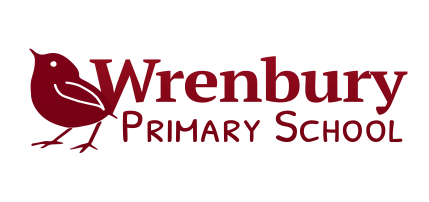 To our Wrenbury School Family,		                                                                     Wednesday 3 March 2021We are nearing the point of the full re-opening of school on Monday 8th March. The Wrenbury Team are very much looking forward to welcoming all our children (and our families) back. As the re-opening of school is only the first stage of coming out of lockdown, we want your child to return and to keep your family, our school staff and their families as well as the vulnerable members of the Wrenbury community safe at all times and especially while this virus is still active. As we have heard in the news, the virus (whilst on the decline again in the UK and in our local area) does re-emerge in different localities. Please be mindful that we cannot give you 100% guarantee that the virus does not find its way into our community or into our school at some point in the future. All we can do is try and mitigate the risk and work together to follow best practise and the advice given by specialists who inform the government. It is essential that we ALL follow best practise and the specialist advice because ‘we all matter’. Looking beyond ourselves, we especially need to protect the highly vulnerable in our school and wider community. Whilst the vaccine has been rolled out to a large number of the most vulnerable, we have a number of children whose health has meant they have had to shield and continue to shield because of their vulnerability. We need to be consistent, supportive, respectful and follow the guidelines that will allow all our children to be able to return to school in the very near future, for parent/carers to be able to return to work in the coming months and for children and their families to be able to do the lovely things that we have all missed.We will continue to follow and implement the protective measures put in place for the re-opening last September. All staff are now undertaking LFD testing twice weekly.  I hope to reassure you that we at school have and will continue to do our very best to make school a safe place.Transition back to school - how to support your child, what you need to do…The children became very accustomed to the changes we put in back in September, so we’re sure they will very quickly adapt back to these from Monday. There are some things you can do to help… Prepare them by:Talking to them over the next few days about returning to school.Talk about the learning they had been doing at home and not to worry about things they may not have done / been able to do. We are all getting a fresh start when we come back.Talk positively about all the lovely things done at home and how the teacher is going to really enjoying hearing all about them. Keep your voiced / expressed feelings positive, try to be encouraging about returning to school and to avoid ‘worried’ talk being expressed in front of your child or overheard by your child.Try to avoid being over clingy/protective in your behaviours with your child; whilst understandable, this will only increase separation difficulties.Work with them to complete the ‘I’m coming back to school’ sheet assigned to their Base on Seesaw and ensure it is uploaded before Monday.We do know that these last few months have been particularly challenging for some families and for some children. We want to thank you for sharing your worries and concerns and want to let you to know that we do understand and will do our very best to ensure your child feels safe, secure and can share their own feelings and worries in order for us to support them emotionally , socially and academically on their return to school.A Reminder of our plan – changes are presented as a NOTE!Coming to school Access to school site limited to MUGA gate by the doctor’s surgery/tennis courts ONLYOne way systems around site for drop off  and pick up Social distancing – painted white markers along access route/one way system and 2m distancing signsOne parent only to bring child to school; bringing siblings not attending school on to site to be avoided where possible. If sibling has to come on site must stay with parent - hand holding; carrying or buggy.  When on site, to keep together as a family group, not mingle with others.NOTE: Start of day – all children (LWs to Y6) who have continued to be in school  (Jan-March ) have been walking to their bases independently of parents in the mornings; we would like to encourage this to continue for all children. Children can be brought onto school site via MUGA gate, follow path to point where carpark meets the playground and then parents exit via pedestrian gate (Base 4) whilst children make way around site to their Base – staff supervise the route.As school site is fully supervised, children can be allowed to walk from MUGA gate unaccompanied in the morning – please let us know if you intend for your child to do this.End of day – Follow one way system from MUGA gate and make way around site to collect children, do not loiter on collection. Children in B3 or B4 only, exit via B4 pedestrian gate.DROP OFF / PICK UPS - NOTE: Staggered arrivals/departure changes*Where siblings have different surnames, eldest child’s surname will determine arrival time for the family group.LITTLE WRENS – If only child, arrive at 9am / depart at 3.30pm.                                  If have older sibling, arrive/depart in time slot allocated to family group.Plastic circular markers on ground outside drop off and pick up areas for parent and child to stand and wait at a social distance.Once child has been handed to teacher or back to parent there should be no loitering/stopping to chat with friends or staff, either inside school grounds or outside. The aim is to keep everyone moving at a safe distance. What to wear / bring to schoolWearSchool uniform for all but PE dayOn PE day – school’s full PE kit Hair tied back; no jewellerySun-cream applied BEFORE school if neededSun hat if very hot; coat if cold or wetBringA cleaned, named water bottle – this will be sent home daily, to be cleaned, refilled with water only and returned.A packed lunch if providing own All CGP (Y1-6); work exercise book; stationary and school reading books back in a plastic carrierA SMALL book bag type bag can be bought to school – no large, cumbersome rucksacks/bags – we do not have the space to store them. ‘Bubbles’ The children will continue to be in their class ‘bubble’ to ensure we reduce contacts across the school day.HygieneRegular handwashing, sanitising and additional cleaning will be continue to be key to keeping the virus away.PLEASE PRACTISE 20 SECOND HANDWASHING in preparation for the return to school. LearningThe few weeks we are back, up until Easter, will be about getting ourselves back into the school and hygiene routines, learning to learn and play together again and making time to focus on good  mental health and wellbeing.Time will be spent initially finding out where each child is at with their learning and their next steps.Staff will do what they excel at and provide a curriculum that enthuses the children and ignites their love of learning through our Learning Journeys.Where possible, learning will be outside. It is widely acknowledged that outdoor learning and physical activity have huge benefits for good health and wellbeing.Expectations of parentsTo help each other and all of us become re-accustomed to being back at school, we ask that you, at all times,Social distance  - 2mWear a face mask on the school siteUse the entrances, exits and one way systems around the school site that we have put in placeDrop off and pick up your child ONLY within or at the allocated times – do not be early or late.Only one parent to drop off and pick upNo loitering/chatting after drop off or pick up on site or just outside school grounds to support social distancingProvide children with a named water bottle Ensure that all remote learning books, (CGP/exercise books) reading books and stationery are returned to school in first few days of returningEnsure children wear school uniform daily except PE dayEnsure children come in PE Kit and correct PE footwear on their PE dayProvide children with a coat IF weather forecast is rain or cold weather Do not allow your child to bring in personal belonging/toys/books from home. Provide children with a small bag only – not cumbersome rucksacksOnly visit the office by prior appointment – telephone for an appointment/informationUnderstand that attendance will be monitored from Monday 8th March and children are expected to attend all sessions that school is open. We follow government guidelines regarding non-attendance.IllnessPlease ensure our medical records are up to date.If your child suffers from asthma – an asthma plan MUST be completed. This will be emailed to parents for completion and returned with inhalers on first day back. If your child has recently started to use an inhaler, please email office so that you, too, will receive the form.Your child should not be sent to school if they have any Covid symptoms: continuous cough, high temperature, loss of smell or taste. Your child is able to be tested and should be.Equally, a child with a heavy cold, sneezing a lot, sickness and/or diahorrea (48hrs) should stay off school. To safeguard themselves and their families, our staff will not be able to afford unnecessary close contact with your child and any potential spread of infection to staff or other children has to be limited in school. Coronavirus hasn’t gone away; we need to work together to keep each other safe because ‘we all matter’. Please support us in doing this.The Nest: Thank you for booking your places as requested.  We CANNOT take adhocs at this time.On behalf of all of the Wrenbury Team, thank you for your continued understanding and support as we prepare for your child to re-join school. We are very much looking forward to welcoming you and your child(ren) back on Monday 8th March.Many thanks and take care,Bessa Cador FAMILY SURNAMEDrop-offPick-upA to J8.40 -8.503.10-3.20K to Z8.50-9.00(NO LATER)3.20-3.30(NO LATER)Entry to school via MUGA gate / Dr surgery entranceFollow one way route to entrance to ‘Bubble’ roomFollow one way route to exit siteLittle Wrens Mrs Turner/Mrs AgnewEYFS gate; Separation barrier from Base 1 as enter Exit gate on back playground between school house and main school buildingContinue along path to exit school siteBase 1Mrs Dopierala/ Mrs Winward/ Miss SheaEYFS gate; Separation barrier from Little Wrens as enter Exit gate on back playground between school house and main school buildingContinue along path to exit school siteBase 2Miss McKinnon / Mrs GriffinCourtyard gate on back yard Exit gate on back playground between school house and main school buildingContinue along path to exit school siteBase 3Mr Lindop/ Mrs DaviesBase 3 door Pedestrian gate front of school(walk past reception area and office to gate)Base 4Mrs Charlesworth / Mrs WimpennyBase 4 doorPedestrian gate front of school(walk past reception area and office to gate)Base 5Miss Phillips/Mrs Clarke/ Mr BeanDoorway beyond gate next to school house(between school house and main school building)Continue along path to exit school site